РЕШЕНИЕРассмотрев проект решения о внесении изменений в Решение Городской Думы Петропавловск-Камчатского городского округа от 28.04.2014 № 211-нд
«О публичных слушаниях в Петропавловск-Камчатском городском округе», внесенный Главой Петропавловск-Камчатского городского округа Слыщенко К.Г., в соответствии с Федеральным законом от 06.10.2003 № 131-ФЗ «Об общих принципах организации местного самоуправления в Российской Федерации», Градостроительным кодексом Российской Федерации, статьей 22 Устава Петропавловск-Камчатского городского округа, Городская Дума Петропавловск-Камчатского городского округаРЕШИЛА:1. Принять Решение о внесении изменений в Решение Городской Думы Петропавловск-Камчатского городского округа от 28.04.2014 № 211-нд
«О публичных слушаниях в Петропавловск-Камчатском городском округе».2. Направить принятое Решение Главе Петропавловск-Камчатского городского округа для подписания и обнародования.РЕШЕНИЕот 23.12.2014 № 282-ндО внесении изменений в Решение Городской Думы Петропавловск-Камчатского городского округа от 28.04.2014 № 211-нд «О публичных слушаниях в Петропавловск-Камчатском городском округе»Принято Городской Думой Петропавловск-Камчатского городского округа(решение от 17.12.2014 № 621-р)1. В части 3 статьи 3 слова «согласно приложению» заменить словами «согласно приложению 1».2. В статье 6:1) в пункте 4 части 4 слова «таблицы поступивших предложений» заменить словами «таблицы поступивших и принятых предложений»;2) пункт 9 части 5 изложить в следующей редакции:«9) составляет по форме согласно приложению 2 к настоящему Решению таблицу поступивших и принятых предложений и подготавливает окончательный вариант результатов публичных слушаний. Таблица поступивших и принятых предложений, поступивших на публичных слушаниях по проекту бюджета городского округа, оформляется по форме согласно приложению 3 к настоящему Решению.».3. В статье 8:	1) часть 2 изложить в следующей редакции:«2. В течение 10 рабочих дней со дня окончания публичных слушаний оргкомитет подготавливает окончательный вариант результатов публичных слушаний, таблицу поступивших и принятых предложений и проект муниципального правового акта. Проект муниципального правового акта, результаты публичных слушаний и таблица поступивших и принятых предложений передаются председателем оргкомитета Главе городского округа или Главе администрации городского округа для принятия соответствующего решения и последующего хранения. Результаты публичных слушаний подлежат опубликованию в газете «Град Петра и Павла» в течение 20 календарных дней со дня окончания публичных слушаний и размещаются на официальных сайтах органов местного самоуправления городского округа в информационно-телекоммуникационной сети «Интернет».»;2) в части 3 слова «таблица поступивших предложений» заменить словами «таблица поступивших и принятых предложений». 4. Дополнить статьей 8.1 следующего содержания:«Статья 8.1. Особенности проведения публичных слушаний по проекту бюджета городского округа1. Публичные слушания по проекту бюджета городского округа на очередной финансовый год и плановый период назначаются постановлением Главы городского округа и проводятся в срок до 1 ноября текущего финансового года.2. По результатам проведения публичных слушаний проект бюджета городского округа дорабатывается финансовым органом - Департаментом финансов администрации Петропавловск-Камчатского городского округа и не позднее 14 ноября текущего финансового года представляется Главе администрации городского округа для внесения в Городскую Думу.».5. Статью 10 изложить в следующей редакции:«Статья 10. Особенности проведения публичных слушаний по проекту правил землепользования и застройки территории городского округа или проекту вносимых в них изменений 1. Публичные слушания по проекту правил землепользования и застройки территории городского округа или проекту вносимых в них изменений проводятся комиссией по подготовке проекта правил землепользования и застройки (далее - Комиссия) в порядке, установленном настоящим Решением в соответствии со статьями 30-33 Градостроительного кодекса Российской Федерации.2. Порядок деятельности Комиссии и ее состав утверждаются постановлением администрации городского округа одновременно с принятием решения о подготовке проекта правил землепользования и застройки территории городского округа.3. Продолжительность публичных слушаний по проекту правил землепользования и застройки территории городского округа или проекту вносимых в них изменений составляет не менее 2 и не более 4 месяцев со дня опубликования проекта.4. Результаты публичных слушаний оформляются в форме заключения о результатах публичных слушаний.5. По результатам проведения публичных слушаний Комиссия обеспечивает доработку проекта правил землепользования и застройки территории городского округа или проекта вносимых в них изменений и представляет указанный проект Главе администрации городского округа. Обязательными приложениями к проекту правил землепользования и застройки территории городского округа или проекту вносимых в них изменений являются протоколы публичных слушаний и заключение о результатах публичных слушаний.6. Глава администрации городского округа в течение 10 дней после представления ему проекта правил землепользования и застройки территории городского округа или проекта вносимых в них изменений и обязательных приложений должен принять решение о направлении проекта в Городскую Думу или об отклонении проекта правил землепользования и застройки территории городского округа или проекта вносимых в них изменений и о направлении его на доработку с указанием даты его повторного представления.».6. Приложение изложить в редакции согласно приложению 1 к настоящему Решению.7. Дополнить приложением 2 согласно приложению 2 к настоящему Решению.8. Дополнить приложением 3 согласно приложению 3 к настоящему Решению.9. Настоящее Решение вступает в силу после дня его официального опубликования. Приложение 1к Решению Городской Думы Петропавловск-Камчатского городского округа от 23.12.2014 № 282-нд«О внесении изменений в Решение Городской Думы Петропавловск-Камчатского городского округа                   от 28.04.2014 № 211-нд «О публичных слушаниях в Петропавловск-Камчатском городском округе» «Приложение 1к Решению Городской Думы Петропавловск-Камчатского городского округа от 28.04.2014 № 211-нд«О публичных слушаниях в Петропавловск-Камчатском городском округе» Списокинициативной группыМы, нижеподписавшиеся, поддерживаем проведение публичных слушаний по вопросу:«_______________________________________________________________________________________________________________________________________».Приложение 2к Решению Городской Думы Петропавловск-Камчатского городского округа от 23.12.2014 № 282-нд«О внесении изменений в Решение Городской Думы Петропавловск-Камчатского городского округа                  от 28.04.2014 № 211-нд «О публичных слушаниях в Петропавловск-Камчатском городском округе» «Приложение 2к Решению Городской Думы Петропавловск-Камчатского городского округа от 28.04.2014 № 211-нд«О публичных слушаниях в Петропавловск-Камчатском городском округе» Таблица поступивших и принятых предложений*Рекомендации должны содержать ссылки на положения нормативных правовых актов, явившиеся основанием для принятия либо отклонения поступившего предложения Приложение 3к Решению Городской Думы Петропавловск-Камчатского городского округа от 23.12.2014 № 282-нд «О внесении изменений в Решение Городской Думы Петропавловск-Камчатского городского округа                   от 28.04.2014 № 211-нд «О публичных слушаниях в Петропавловск-Камчатском городском округе» «Приложение 3к Решению Городской Думы Петропавловск-Камчатского городского округа от 28.04.2014 № 211-нд«О публичных слушаниях в Петропавловск-Камчатском городском округе» Таблица поступивших и принятых предложений на публичных слушаниях по проекту бюджета городского округа*Рекомендации должны содержать ссылки на положения нормативных правовых актов, явившихся основанием для принятия либо отклонения поступившего предложения 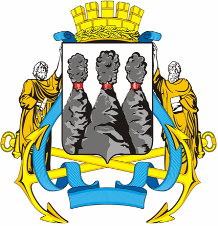 ГОРОДСКАЯ ДУМАПЕТРОПАВЛОВСК-КАМЧАТСКОГО ГОРОДСКОГО ОКРУГАот 17.12.2014 № 621-р23-я сессияг.Петропавловск-КамчатскийО принятии решения о внесении изменений в Решение Городской Думы Петропавловск-Камчатского городского округа от 28.04.2014                 № 211-нд «О публичных слушаниях в Петропавловск-Камчатском городском округе»Глава Петропавловск-Камчатского городского округа, исполняющий полномочия председателя Городской Думы К.Г. СлыщенкоГОРОДСКАЯ ДУМАПЕТРОПАВЛОВСК-КАМЧАТСКОГО ГОРОДСКОГО ОКРУГАГлаваПетропавловск-Камчатскогогородского округаК.Г. Слыщенко№ п/пФ.И.О. и дата рождения члена инициативной  
группыАдрес места жительстваНомер контактного телефонаСерия, номер и дата  
выдачи паспорта или   
документа, заменяющего паспорт гражданинаЛичная  подпись».№п/пСтруктурнаяединицамуниципального правового актаТекств первоначальной редакцииТекстпоступившего предложенияРекомендации оргкомитета о принятии  либо отклонении поступившего предложения*».№п/пСодержание поступившего предложенияРекомендации оргкомитета о принятии  либо отклонении поступившего предложения* ».